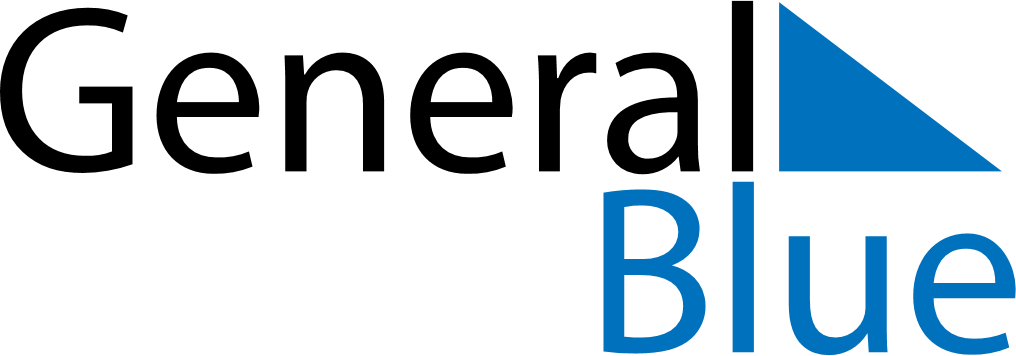 June 2024June 2024June 2024June 2024June 2024June 2024June 2024Melhus, Trondelag, NorwayMelhus, Trondelag, NorwayMelhus, Trondelag, NorwayMelhus, Trondelag, NorwayMelhus, Trondelag, NorwayMelhus, Trondelag, NorwayMelhus, Trondelag, NorwaySundayMondayMondayTuesdayWednesdayThursdayFridaySaturday1Sunrise: 3:27 AMSunset: 11:05 PMDaylight: 19 hours and 38 minutes.23345678Sunrise: 3:25 AMSunset: 11:08 PMDaylight: 19 hours and 42 minutes.Sunrise: 3:23 AMSunset: 11:10 PMDaylight: 19 hours and 47 minutes.Sunrise: 3:23 AMSunset: 11:10 PMDaylight: 19 hours and 47 minutes.Sunrise: 3:21 AMSunset: 11:13 PMDaylight: 19 hours and 51 minutes.Sunrise: 3:19 AMSunset: 11:15 PMDaylight: 19 hours and 55 minutes.Sunrise: 3:17 AMSunset: 11:17 PMDaylight: 19 hours and 59 minutes.Sunrise: 3:16 AMSunset: 11:19 PMDaylight: 20 hours and 3 minutes.Sunrise: 3:14 AMSunset: 11:21 PMDaylight: 20 hours and 6 minutes.910101112131415Sunrise: 3:13 AMSunset: 11:23 PMDaylight: 20 hours and 9 minutes.Sunrise: 3:11 AMSunset: 11:24 PMDaylight: 20 hours and 13 minutes.Sunrise: 3:11 AMSunset: 11:24 PMDaylight: 20 hours and 13 minutes.Sunrise: 3:10 AMSunset: 11:26 PMDaylight: 20 hours and 15 minutes.Sunrise: 3:09 AMSunset: 11:28 PMDaylight: 20 hours and 18 minutes.Sunrise: 3:08 AMSunset: 11:29 PMDaylight: 20 hours and 20 minutes.Sunrise: 3:07 AMSunset: 11:30 PMDaylight: 20 hours and 22 minutes.Sunrise: 3:07 AMSunset: 11:31 PMDaylight: 20 hours and 24 minutes.1617171819202122Sunrise: 3:06 AMSunset: 11:32 PMDaylight: 20 hours and 26 minutes.Sunrise: 3:06 AMSunset: 11:33 PMDaylight: 20 hours and 27 minutes.Sunrise: 3:06 AMSunset: 11:33 PMDaylight: 20 hours and 27 minutes.Sunrise: 3:05 AMSunset: 11:34 PMDaylight: 20 hours and 28 minutes.Sunrise: 3:05 AMSunset: 11:34 PMDaylight: 20 hours and 29 minutes.Sunrise: 3:05 AMSunset: 11:35 PMDaylight: 20 hours and 29 minutes.Sunrise: 3:05 AMSunset: 11:35 PMDaylight: 20 hours and 29 minutes.Sunrise: 3:06 AMSunset: 11:35 PMDaylight: 20 hours and 29 minutes.2324242526272829Sunrise: 3:06 AMSunset: 11:35 PMDaylight: 20 hours and 29 minutes.Sunrise: 3:07 AMSunset: 11:35 PMDaylight: 20 hours and 28 minutes.Sunrise: 3:07 AMSunset: 11:35 PMDaylight: 20 hours and 28 minutes.Sunrise: 3:07 AMSunset: 11:35 PMDaylight: 20 hours and 27 minutes.Sunrise: 3:08 AMSunset: 11:34 PMDaylight: 20 hours and 25 minutes.Sunrise: 3:09 AMSunset: 11:34 PMDaylight: 20 hours and 24 minutes.Sunrise: 3:10 AMSunset: 11:33 PMDaylight: 20 hours and 22 minutes.Sunrise: 3:12 AMSunset: 11:32 PMDaylight: 20 hours and 20 minutes.30Sunrise: 3:13 AMSunset: 11:31 PMDaylight: 20 hours and 17 minutes.